No dia 13 de junho de 1984, a partir da iniciativa e dedicação de 26 pessoas, nascia a Associação dos Servidores da FURB - ASEF, com o propósito de organizar e garantir a representação da categoria no contexto institucional, alicerçada em objetivos claramente definidos, voltando seus esforços às políticas socioculturais, esportivas e de recreação. Durante sua trajetória, a ASEF teve que superar, por várias vezes, obstáculos e desafios, sempre com responsabilidade e criatividade.É essencial que reconheçamos a importância da ASEF em nosso dia a dia e nos conscientizemos que a Associação dos Servidores da FURB somos nós.A atual diretoria da ASEF, consciente do significado e da importância que o convívio humano proporciona, convida todos a participarem dessa sociedade que permite, aos associados e dependentes, a vivência de momentos de integração e entretenimento.Venha viver a ASEF conosco! Visite o site www.asef.org.br para maiores informações.Leide Regina de Liz – Presidente - Gestão 2017/2019Dados para cadastro na ASEF Nome Data de Nascimento   Data do Cadastro CPF   RG:   Estado Civil N° Cadastro FURB    Cargo  Setor   Ramal   Campus Endereço Residencial   N° Bairro  Cidade Fone Residencial   Celular   E-mail Autorização para Desconto em Folha (DGDP)Autorizo a Fundação Universidade Regional de Blumenau – FURB a descontar de meus vencimentos a importância fixada em Assembleia Geral de 0,5%, para ser creditada ou paga à Associação dos Servidores da FURB.Autorizo, outrossim, a majoração da mensalidade conforme percentual de aumento do meu salário.Nome   N° Cadastro FURB Cargo  Setor Blumenau Assinatura do Servidor(Este formulário deve ser preenchido, assinado e entregue na Secretaria da ASEF)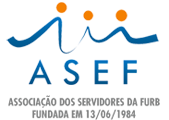 ASEF – ASSOCIAÇÃO DOS SERVIDORES DA FURB